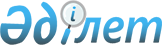 О мерах по реализации Закона Республики Казахстан от 8 июня 2009 года "О внесении изменений и дополнений в некоторые законодательные акты Республики Казахстан по вопросам жилищно-коммунальной сферы"Распоряжение Премьер-Министра Республики Казахстан от 27 октября 2009 года № 150-р

      1. Утвердить прилагаемый перечень нормативных правовых актов, принятие которых необходимо в целях реализации Закона Республики Казахстан от 8 июня 2009 года "О внесении изменений и дополнений в некоторые законодательные акты Республики Казахстан по вопросам жилищно-коммунальной сферы" (далее - перечень).



      2. Агентству Республики Казахстан по делам строительства и жилищно-коммунального хозяйства:



      1) совместно с центральными государственными органами разработать и в установленном порядке внести на утверждение в Правительство Республики Казахстан проекты нормативных правовых актов согласно перечню;



      2) принять соответствующие ведомственные нормативные правовые акты и проинформировать Правительство Республики Казахстан о принятых мерах.      Премьер-Министр                            К. МасимовУтвержден           

распоряжением Премьер-Министра

Республики Казахстан     

от 27 октября 2009 года № 150-р

Перечень

нормативных правовых актов, принятие которых необходимо в целях

реализации Закона Республики Казахстан "О виесении изменений и

дополнений в некоторые законодательные акты Республики

Казахстан по вопросам жилищно-коммунальной сферы"      Примечание: расшифровка аббревиатур:      АДСиЖКХ       - Агентство Республики Казахстан по делам

                      строительства и жилищно-коммунального хозяйства

      МЭМР          - Министерство энергетики и минеральных ресурсов

                      Республики Казахстан

      МТСЗН         - Министерство труда и социальной защиты

                      населения Республики Казахстан

      АРЕМ          - Агентство Республики Казахстан по регулированию

                      естественных монополий

      АС            - Агентство Республики Казахстан по статистике
					© 2012. РГП на ПХВ «Институт законодательства и правовой информации Республики Казахстан» Министерства юстиции Республики Казахстан
				№

п/пНаименование

нормативного

правового актаФорма актаГосударственный

орган,

ответственный

за исполнениеСроки

исполнения123451.Об утверждении

правил содержания

жилищного фондаПостановление

Правительства

Республики

КазахстанАДСиЖКХОктябрь

2009 года2.Об утверждении правил

предоставления

жилищной помощиПостановление

Правительства

Республики

КазахстанАДСиЖКХ

(созыв), МТСЗН,

АРЕМОктябрь

2009 года3.Об утверждении

типового договора

сотрудничества

между органом

управления

объектов

кондоминиума и

субъектами рынка,

поставляющими

коммунальные

услуги конечным

потребителям, по

представлению

уполномоченного

органа в сфере

жилищных

отношенийПостановление

Правительства

Республики

КазахстанАДСиЖКХ (созыв),

АРЕМОктябрь

2009 года4.Об утверждении

правил

предоставления

отдельных видов

коммунальных

услугПостановление

Правительства

Республики

КазахстанАДСиЖКХ

(созыв), МЭМР,

АРЕМОктябрь

2009 года5.Об определении

единого порядка

осуществления

государственного

учета жилищного

фонда Республики

КазахстанПостановление

Правительства

Республики

КазахстанАС (созыв),

АДСиЖКХНоябрь 2009

года6.Об утверждении

типовой формы

протокола

собрания

собственников

помещений

(квартир), листа

согласования при

проведении

письменного

опроса

собственников

помещений

(квартир), отчета

по управлению

объектом

кондоминиумаПриказ

АДСиЖКХАДСиЖКХОктябрь

2009 года